		Соглашение		О принятии согласованных технических правил Организации Объединенных Наций для колесных транспортных средств, предметов оборудования и частей, которые могут быть установлены и/или использованы на колесных транспортных средствах, и об условиях взаимного признания официальных утверждений, выдаваемых на основе этих правил Организации Объединенных Наций*(Пересмотр 3, включающий поправки, вступившие в силу 14 сентября 2017 года)_________		Добавление 139 – Правила № 140 ООН		Поправка 3Дополнение 3 к первоначальному варианту Правил – Дата вступления в силу: 11 января 2020 года		Единообразные предписания, касающиеся официального утверждения пассажирских автомобилей в отношении систем электронного контроля устойчивости (ЭКУ)Настоящий документ опубликован исключительно в информационных целях. Аутентичным и юридически обязательным текстом является документ: ECE/TRANS/WP.29/2019/49.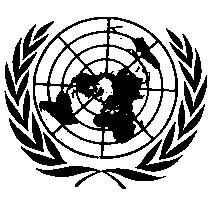 _________ОРГАНИЗАЦИЯ ОБЪЕДИНЕННЫХ НАЦИЙПункт 5.1 изменить следующим образом:«5.1		Чтобы транспортные средства соответствовали настоящим Правилам, их оснащают системой ЭКУ, отвечающей функциональным требованиям, указанным в пункте 6, и требованиям к эффективности, перечисленным в пункте 7, в соответствии с процедурами испытаний, указанными в пункте 9, и в условиях испытаний, указанных в пункте 8 настоящих Правил».E/ECE/324/Rev.2/Add.139/Amend.3−E/ECE/TRANS/505/Rev.2/Add.139/Amend.3E/ECE/324/Rev.2/Add.139/Amend.3−E/ECE/TRANS/505/Rev.2/Add.139/Amend.3E/ECE/324/Rev.2/Add.139/Amend.3−E/ECE/TRANS/505/Rev.2/Add.139/Amend.329 January 2020 